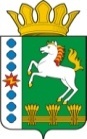 КОНТРОЛЬНО-СЧЕТНЫЙ ОРГАН ШАРЫПОВСКОГО РАЙОНАКрасноярского краяЗаключениена проект Постановления администрации Березовского сельсовета «О внесении изменений в Постановление администрации Березовского сельсовета от 30.10.2013 № 45 «Об утверждении муниципальной программы Березовского сельсовета «Обеспечение транспортной доступности и коммунальными услугами граждан»  (в ред. от 30.07.2015 № 24, от 30.12.2015 № 61, от 16.05.2016 № 19, от 28.06.2016 № 26, от 08.11.2016 № 72, от 22.12.2016 № 95)10 мая 2017 год 				            		                           № 43Настоящее экспертное заключение подготовлено Контрольно – счетным органом Шарыповского района на основании ст. 157 Бюджетного  кодекса Российской Федерации, ст. 9 Федерального закона от 07.02.2011 № 6-ФЗ «Об общих принципах организации и деятельности контрольно – счетных органов субъектов Российской Федерации и муниципальных образований», ст. 5 Решения Шарыповского районного Совета депутатов от 20.09.2012 № 31/289р «О внесении изменений и дополнений в Решение Шарыповского районного Совета депутатов от 21.06.2012 № 28/272р «О создании Контрольно – счетного органа Шарыповского района» (в ред. от 20.03.2014 № 46/536р, от 25.09.2014 № 51/573р, от 26.02.2015 № 56/671р), пункт 1.2.3 Соглашения от 15.01.2015 «О передаче Контрольно-счетному органу Шарыповского района полномочий Контрольно-счетного органа Березовского сельсовета по осуществлению внешнего муниципального финансового контроля».          Представленный на экспертизу проект Постановления администрации Березовского сельсовета «О внесении изменений в Постановление администрации Березовского сельсовета от 30.10.2013 № 45 «Об утверждении муниципальной программы Березовского сельсовета «Обеспечение транспортной доступности и коммунальными услугами граждан» (в ред. от 30.07.2015 № 24, от 30.12.2015 № 61, от 16.05.2016 № 19, от 28.06.2016 № 26, от 08.11.2016 № 72,от 22.12.2016 № 95) направлен в Контрольно – счетный орган Шарыповского района 03 мая 2017 года, разработчиком данного проекта Постановления является администрация Березовского сельсовета Шарыповского района. Основанием для разработки муниципальной программы являются:- статья 179 Бюджетного кодекса Российской Федерации;- Постановление администрации Березовского сельсовета от 26.07.2013 № 28/2 «Об утверждении Порядка принятия решений о разработке  муниципальных программ Березовского сельсовета, их формировании и реализации»;- распоряжение администрации Березовского сельсовета от 01.08.2013  № 45-р «Об утверждении перечня муниципальных программ  Березовского  сельсовета».Ответственный исполнитель муниципальной программы администрация Березовского сельсовета.Соисполнители муниципальной программы отсутствуют.Подпрограммами муниципальной программы являются:«Модернизация, реконструкция и капитальный ремонт объектов коммунальной инфраструктуры, жилья и благоустройства территории».«Проведение мероприятий, направленных на сохранение и улучшение транспортно – эксплуатационного состояния улично – дорожной сети сельского поселения».«Обращение с твердыми бытовыми, промышленными и биологическими отходами на территории поселения».Целью муниципальной программы является повышение качества предоставления жилищно – коммунальных услуг населению и улучшение транспортно – эксплуатационного состояния дорог местного значения.Задачами муниципальной программы являются:Создание условий для обеспечения качественными услугами ЖКХ населения.Бесперебойное и безопасное движение транспортных средств по улично – дорожной сети сельского поселения.Предотвращение вредного воздействия бытовых и промышленных отходов на здоровье человека и окружающую природную среду. Мероприятие проведено 10 мая 2017 года.В ходе подготовки заключения Контрольно – счетным органом Шарыповского района были проанализированы следующие материалы:- проект Постановления администрации Березовского сельсовета «О внесении изменений в постановление администрации Березовского сельсовета от 30.10.2013 № 45 «Об утверждении муниципальной программы Березовского сельсовета «Обеспечение транспортной доступности и коммунальными услугами граждан» (в ред. от 30.07.2015 № 24, от 30.12.2015 № 61, от 16.05.2016 № 19, от 28.06.2016 № 26, от 08.11.2016 № 72, от 22.12.2016 № 95);- паспорт муниципальной программы Березовского сельсовета «Обеспечение транспортной доступности и коммунальными услугами граждан».Рассмотрев представленные материалы к проекту Постановления муниципальной программы «Обеспечение транспортной доступности и коммунальными услугами граждан» установлено следующее:В соответствии с проектом паспорта Программы происходит изменение по строке (пункту) «Информация по ресурсному обеспечению программы, в том числе в разбивке по источникам финансирования, по годам реализации программы», после внесения изменений строка  будет читаться:Увеличение объемов бюджетных ассигнований на реализацию муниципальной программы  составило в сумме 1 261,42 тыс.руб. (5,46%), в том числе:- за счет средств краевого бюджета в сумме 184,67 тыс.руб. (100,0%);- за счет средств  районного бюджета в сумме 116,42 тыс.руб. (4,70%);- за счет бюджета поселения  в сумме 960,33 тыс.руб. (13,66%).Вносятся изменения в  подпрограмму 1 «Модернизация, реконструкция и капитальный ремонт объектов коммунальной инфраструктуры, жилья и благоустройства территории» муниципальной программы, после внесения изменений в подпрограмму 1 строка «Объемы и источники финансирования подпрограммы» будет читаться:Увеличение объемов бюджетных ассигнований на реализацию подпрограммы 1  в сумме 741,75 тыс.руб. (4,42%), в том числе:- за счет средств  районного бюджета в сумме 116,42 тыс.руб. (100,00%) на замену глубинных насосов в д. Горбы и д. Гудково;- за счет бюджета поселения  в сумме 625,33 тыс.руб. (13,18%), в том числе : - 348,31 тыс.руб. на ремонт сетей водоснабжения в с. Березовское;- 34,02 тыс.руб. на приобретение глубинного насоса;- 93,00 тыс.руб. на замену дымососа в котельной в с. Березовское;- 55,00 тыс.руб. на изготовление и установка автобусных остановок в д.Ершово и д. Горбы;- 30,00 тыс.руб. на приобретение ламп уличного освещения;-15,00 тыс.руб. на обработку кладбищ от клещей;- 50,00 тыс.руб. на вырубку тополей на территории Березовского сельсовета           Для решения задач предусмотренных подпрограммой 1  «Модернизация, реконструкция и капитальный ремонт объектов коммунальной инфраструктуры, жилья и благоустройства территории», перечень мероприятий подпрограммы в 2017 году дополнен мероприятиями: «Ремонт сетей водоснабжения в с. Березовское», «Приобретение глубинного насоса», «Обработка кладбища от клещей»,  «Изготовление и установка автобусных остановок».Вносятся изменения в  подпрограмму 2 «Проведение мероприятий, направленных на сохранение и улучшение транспортно – эксплуатационного состояния улично – дорожной сети сельского поселения» муниципальной программы, после внесения изменений в подпрограмму 2 строка «Объемы и источники финансирования подпрограммы» будет читаться:Увеличение объемов бюджетных ассигнований на реализацию подпрограммы 2  за счет бюджета поселения в 2017 году в сумме 519,67 тыс.руб. (8,79%), в том числе:увеличение на сумму 184,67 тыс. руб. на содержание автомобильных дорог общего пользования местного значения за счет средств дорожного фонда Красноярского края.увеличение на сумму 304,78 тыс.руб. на содержание автомобильных дорог общего пользования местного значения за счет средств дорожного фонда муниципального образования Березовский сельсовет;увеличение на сумму 2,22 тыс.руб. на софинансирование на содержание автомобильных дорог общего пользования местного значения за счет средств дорожного фонда муниципального образования Березовского сельсовет;увеличение на сумму 28,00 тыс.руб. на установку технических средств организации дорожного движения (дорожные знаки).           Для решения задач предусмотренных подпрограммой 2 «Проведение мероприятий, направленных на сохранение и улучшение транспортно – эксплуатационного состояния улично – дорожной сети сельского поселения», перечень мероприятий подпрограммы в 2017 году дополнен мероприятием 1.12 «Установка технических средств организации дорожного движения за счет средств дорожного фонда».На основании выше изложенного Контрольно – счетный орган Шарыповского района предлагает администрации Березовского сельсовета принять проект Постановления администрации Березовского сельсовета «О внесении изменений и дополнений в Постановление администрации Березовского сельсовета от 30.10.2013 № 45 «Об утверждении муниципальной программы Березовского сельсовета «Обеспечение транспортной доступности и коммунальными услугами граждан» (в ред. от 30.07.2015 № 24, от 30.12.2015 № 61, от 16.05.2016 № 19, от 28.06.2016 № 26, от 08.11.2016 № 72, от 22.12.2016 № 95)Председатель Контрольно – счетного органа			                            			Г.В. СавчукИнформация по ресурсному обеспечению программы, в том числе в разбивке по источникам финансирования, по годам реализации программы Предыдущая редакцияПостановленияПредлагаемая редакция(Проект Постановления) Информация по ресурсному обеспечению программы, в том числе в разбивке по источникам финансирования, по годам реализации программы Планируемое финансирование программных мероприятий  составляет  23 096,65 тыс. руб. в том числе:за счет средств краевого бюджета 13 589,95 тыс. руб. из них:2014 год – 3 357,46 тыс.руб.;2015 год – 5 480,66 тыс.руб.;2016 год – 4 751,83 тыс.руб.;2017 год – 0,00 тыс.руб.;2018 год – 0,00 тыс.руб.;2019 год – 0,00 тыс.руб.за счет средств районного бюджета  2 476,29 тыс. руб. из них:2014 год – 865,75 тыс.руб.;2015 год – 1 005,22 тыс.руб.;2016 год – 501,52 тыс.руб.;2017 год – 34,60 тыс.руб.;2018 год -  34,60 тыс.руб.;2016 год – 34,60 тыс.руб. за счет средств бюджета поселения  7 030,41 тыс.руб., из них:2014 год – 1 436,75 тыс.руб.;2015 год – 1 365,98 тыс.руб.;2016 год – 1 833,38 тыс.руб.;2017 год – 798,10 тыс.руб.;2018 год – 798,10 тыс.руб.;2018 год – 798,10 тыс.руб.Планируемое финансирование программных мероприятий  составляет  24 358,07 тыс. руб. в том числе:за счет средств краевого бюджета 13 774,62 тыс. руб. из них:2014 год – 3 357,46 тыс.руб.;2015 год – 5 480,66 тыс.руб.;2016 год – 4 751,83 тыс.руб.;2017 год – 184,67 тыс.руб.;2018 год – 0,00 тыс.руб.;2019 год – 0,00 тыс.руб.за счет средств районного бюджета  2 592,71 тыс. руб. из них:2014 год – 865,75 тыс.руб.;2015 год – 1 005,22 тыс.руб.;2016 год – 501,52 тыс.руб.;2017 год – 151,02 тыс.руб.;2018 год -  34,60 тыс.руб.;2016 год – 34,60 тыс.руб. за счет средств бюджета поселения  7 990,74 тыс.руб., из них:2014 год – 1 436,75 тыс.руб.;2015 год – 1 365,98 тыс.руб.;2016 год – 1 833,38 тыс.руб.;2017 год – 1 758,43 тыс.руб.;2018 год – 798,10 тыс.руб.;2018 год – 798,10 тыс.руб. Объемы и источники финансирования подпрограммы Предыдущая редакция подпрограммы Предлагаемая редакция подпрограммы(Проект Постановления) Объемы и источники финансирования подпрограммы Финансирование подпрограммы  составит  16 781,09 тыс. руб., в том числе:за счет средств краевого бюджета 9 961,46 тыс. руб. из них:2014 год – 3 300,00 тыс.руб.;2015 год –3 694,10 тыс.руб.;2016 год – 2 967,36 тыс.руб.;2017 год – 0,00 тыс.руб.;2018 год – 0,00 тыс.руб.;2019 год – 0,00 тыс.руб.за счет средств районного бюджета       2 075,09 тыс. руб. из них:2014 год – 734,35 тыс.руб.;2015 год – 873,82 тыс.руб.;2016 год – 466,92 тыс.руб.;2017 год – 0,00 тыс.руб.;2018 год – 0,00 тыс.руб.;2019 год – 0,00 тыс.руб. за счет средств бюджета поселения          4 744,54 тыс. руб., из них:2014 год – 662,80 тыс.руб.;2015 год – 1 114,76 тыс.руб.;2016 год – 1 416,88 тыс.руб.;2017 год – 516,70 тыс.руб.;2018 год – 516,70 тыс.руб.;2019 год – 516,70 тыс.руб.Финансирование подпрограммы  составит  17 522,84 тыс. руб., в том числе:за счет средств краевого бюджета 9 961,46 тыс. руб. из них:2014 год – 3 300,00 тыс.руб.;2015 год –3 694,10 тыс.руб.;2016 год – 2 967,36 тыс.руб.;2017 год – 0,00 тыс.руб.;2018 год – 0,00 тыс.руб.;2019 год – 0,00 тыс.руб.за счет средств районного бюджета       2 191,51 тыс. руб. из них:2014 год – 734,35 тыс.руб.;2015 год – 873,82 тыс.руб.;2016 год – 466,92 тыс.руб.;2017 год – 116,42 тыс.руб.;2018 год – 0,00 тыс.руб.;2019 год – 0,00 тыс.руб. за счет средств бюджета поселения          5 369,87 тыс. руб., из них:2014 год – 662,80 тыс.руб.;2015 год – 1 114,76 тыс.руб.;2016 год – 1 416,88 тыс.руб.;2017 год – 1 142,03 тыс.руб.;2018 год – 516,70 тыс.руб.;2019 год – 516,70 тыс.руб.Объемы и источники финансирования подпрограммы Предыдущая редакция подпрограммы Предлагаемая редакция подпрограммы(Проект Постановления)Объемы и источники финансирования подпрограммы Финансирование подпрограммы  составит  5 914,36 тыс. руб., в том числе:за счет средств краевого бюджета 3 628,49 тыс. руб. из них:2014 год – 57,46 тыс.руб.;2015 год –1 786,56 тыс.руб.;2016 год – 1 784,47 тыс.руб.;2017 год – 0,00 тыс.руб.;2018 год – 0,00 тыс.руб.;2019 год – 0,00 тыс.руб.за счет средств бюджета поселения          2 285,87 тыс. руб., из них:2014 год – 773,95 тыс.руб.;2015 год – 251,22 тыс.руб.;2016 год – 416,50 тыс.руб.;2017 год – 281,40 тыс.руб.;2018 год – 281,40 тыс.руб.;2019 год – 281,40 тыс.руб.Финансирование подпрограммы  составит  6 434,03 тыс. руб., в том числе:за счет средств краевого бюджета 3 628,49 тыс. руб. из них:2014 год – 57,46 тыс.руб.;2015 год –1 786,56 тыс.руб.;2016 год – 1 784,47 тыс.руб.;2017 год – 0,00 тыс.руб.;2018 год – 0,00 тыс.руб.;2019 год – 0,00 тыс.руб.за счет средств бюджета поселения          2 805,54 тыс. руб., из них:2014 год – 773,95 тыс.руб.;2015 год – 251,22 тыс.руб.;2016 год – 416,50 тыс.руб.;2017 год – 801,07 тыс.руб.;2018 год – 281,40 тыс.руб.;2019 год – 281,40 тыс.руб.